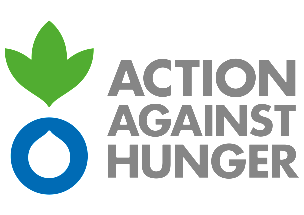 CALL FOR ABSTRACTSAction Against Hunger Research for nutrition CONFERENCE - #r4nutSharing scientific evidence on enhance local capacities for increasing accessibility and coverage. Taking nutritional care of people where they are14th and 15st of October 2021Venue: On-Line Conference –The R4NUT Conference aims at highlighting the latest research with a potential to improve operational interventions. SCOPE This year again, the R4NUT is inviting actors engaged in the fight against undernutrition to share innovation and best practices for the measurement, detection, diagnosis of acute malnutrition as well as prevention and treatment interventions in development and humanitarian contexts., with special emphasis on increasing accessibility and coverage. The R4NUT will be seeking submissions describing scientific results which can improve operational interventions. Abstracts on process, methodology or protocol can also be considered.Presentations will be organised in separate thematic sessions. Some of the sessions will be determined in advance with guest speakers invited by AAH, and some sessions will be based on the outcomes of abstracts’ selection.Oral PresentationsAuthors of oral presentations will have a maximum of 10 minutes to present their results in plenary session, and a time dedicated to questions & answers from and to the public. Poster PresentationsPoster presentations will available on-line. Each poster will have 1 minute podcast presentation. The template for posters will be sent once the selection process is completed, in July/August.Innovation PitchThe innovations to be presented here will be selected upon abstracts received.Panel DiscussionFor the 2021 edition, thematic of panels will be identified partly in advance and partly from abstracts selection. Experts from each thematic area will be invited to facilitate the discussion and illustrate their talks with lessons learnt from concrete field examples.   Selection processAn independent Scientific Committee comprising external guests from the North and South will receive all abstracts for review. They will evaluate them based on criteria listed below and rank them. They will propose a preliminary selection and a final programme to the conference Steering Committee. This Steering Committee will be comprised of AAH researchers, Technical directors and the Chair of the Scientific Committee. It will be responsible for the final selection of abstracts and themes for either oral or poster presentations and the final programme of the conference.Criteria of selectionFor oral presentations, posters and innovation pitch:Thematic relevance: the topic is related to measurement, diagnosis, treatment or prevention of undernutrition; Operational relevance: the submitted research has operational outcomes; Scientific quality: the presented research is scientifically sound;Impact: the results have potential to influence large scale programming;Innovation: the submitted research has not been presented in other fora. The project has not been already presented in R4NUT previous conferences.How and when to submit?Authors should submit abstracts according to the template below (to attach to the message) by July 15, 2019 and by email to the following address: R4NUTabstract@accióncontraelhambre.org.org General Rules for oral and poster presentationsLanguage: abstracts should be submitted in English. The offical conference language will be english but translation will be provided for French speakers.Use the template provided on next page: Background or Introduction, Materials and Methods, Results, Limits, Conclusions, Research uptake.All the speakers are requested to highlight how their research can bring  potential for better action in their presentation, besides the results of their study.First name and surname of all authors must appear in the abstract. For each author, indicate institutions and/or organizations, and country(ies). The presenting author should be indicated and contact information provided. In case the presenting author can be changed until November 1. Conflict of Interest: Please provide a Statement to disclose any conflict of interest over the last 5 yearsFor the speaker, a short biography and a picture will be included in the abstracts’ book, if possible. Maximum length of abstract: 600 words.The final decision of the scientific committee will be sent by email to the authors by July 30, 2021. If your abstract is accepted, it is required that the presenting author be registered for the Conference before October, 2021, to ensure that the abstract will be listed in the final programme.Guidance and further information on how to prepare contributions will be provided after acceptance.For more information, please contact: R4NUTsecretariat@accioncontraelhambre.org Abstract submission form (2 pages max) - to provide as Word document attached to emailKey datesDeadline for receipt of abstracts: by July 15, 20212Selection of abstracts: final response to authors by July 30, 2021 Deadline for registration for presenting authors (free): by October, 2021Deadline for registration (free): October10, 2021Title of abstractAuthor and  presenter (to present at R4NUT)Name (capital letters) and surname surname (first letter in capital, small letters), contact emailOrganisation or affiliation of presenterShort biography in 10 to 20 lines (describe briefly your initial background and current position, your current research projects and recent publications in relation to the conference topic).  This will be added to the conference communication documents and Proceedings of the Conference. Other abstract Authors – provide name(s) and affiliation(s)Name (Capital letters) and surname (first letter in capital, small letters) of all authors must appear in the abstract. For each author, indicate institutions and/or organizations, and country (ies). Abstract (600 words)including Background, Methods, Results, Limits, Conclusions, Research UptakeSources of funding of the present workPlease describe here all sources of funding used to conduct the work presented in the abstract. Conflict of interest disclaimerPlease describe here any conflict of interest you may have in the last 5 years related to your abstract work due to financial aspects (personally receiving financial benefit from a patent, ownership, stock ownership, consultancies, speaker’s fee, grant or fellowship, etc.), or due to other ethical aspects (being a board member of a food company, of a business company related to the present abstract work, etc.). Consent to vouch your image rights for picture & videos by AAH during the event and for later use: Do you accept that AAH use your image from picture and videos made during the R4NUT for public communication such as Report on proceedings of the conference, posting on AAH websites, Facebook, Youtube and Twitter accounts and other internal communication tools?    I consent    I refuse to give my consent 